Руководящий аппаратОО «БРСМ»Центральный комитет ОО «БРСМ» 220030, г.Минск, ул. К.Маркса, 40; e-mail: okrck@mail.ru(8 017) 222 35 05Первый секретарь
ЦК ОО «БРСМ»Лукьянов
Александр
Сергеевич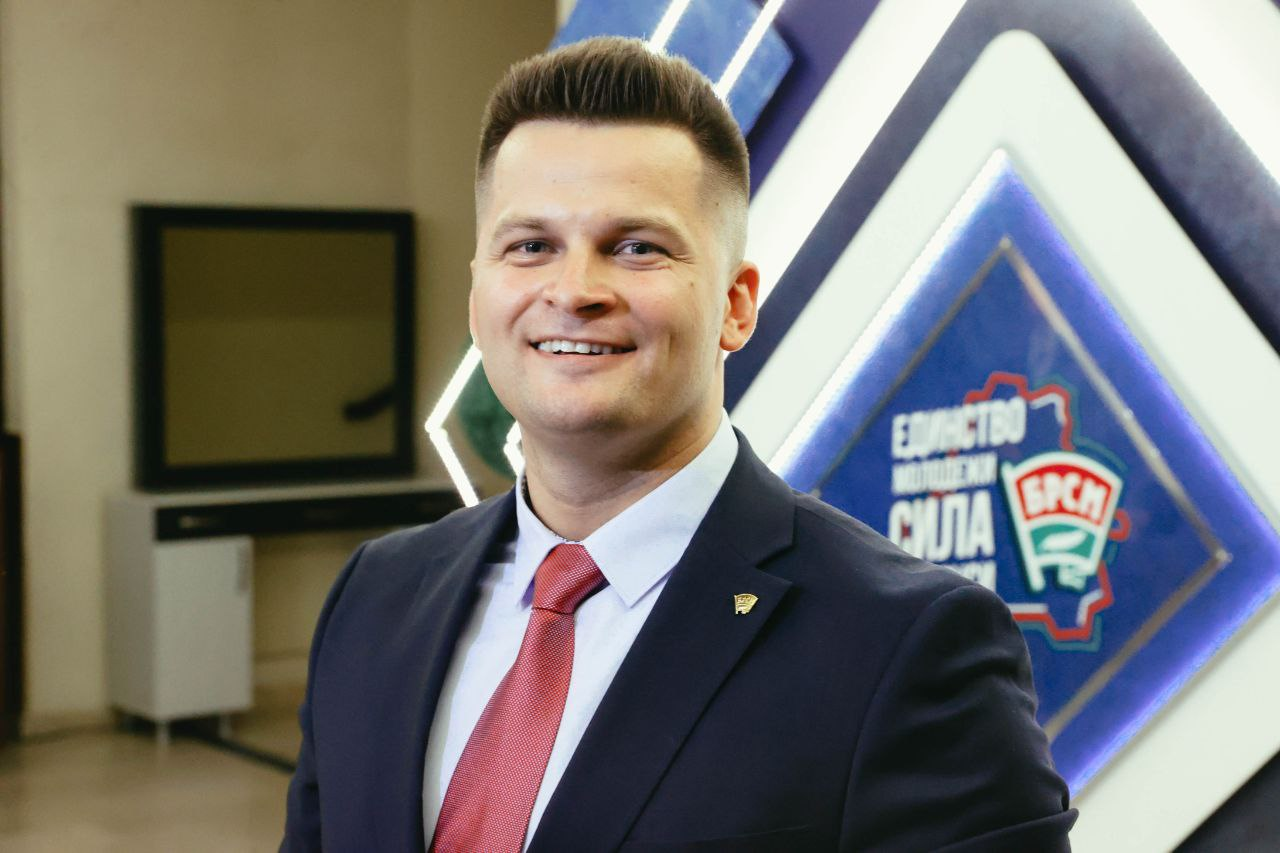 Гродненский областной комитет ОО «БРСМ» 230023, г.Гродно, ул. Советская, 31 т. 71-98-71; ф. 71-98-71; e-mail: brsmgr@mail.ruПервый секретарь Гродненского ОК ОО «БРСМ»Есин 
Андрей Геннадьевич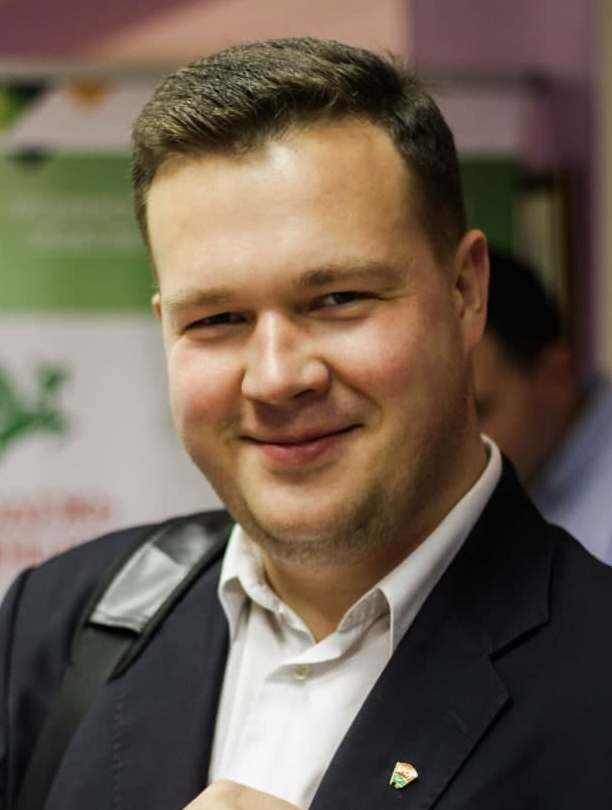 Зельвенский районный комитет ОО «БРСМ» 231940, г.п. Зельва, ул. 17 Сентября, 29Т./ф.3-29-58+375298609740e-mail: zelvark@gmail.comПервый секретарьЗельвенского РК ОО «БРСМ»Зельманчук Виталий Анатольевич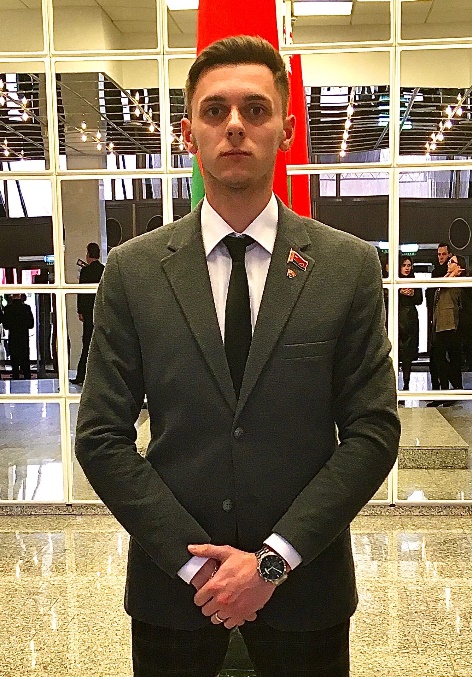 